Poster with Horizontal Layout: Title of Poster in Calibri, Bold, 60-80 PointsSponsor LogoNames of Authors in Calibri, 44 Points, Bold Department in 40 points bold Institution in 40 points boldInstitution LogoHeading (Calibri: 44 Points, Bold)The first section of the poster should define the topic and show its importance. A good test is whether the poster can orient the audience to these two aspects in 20 seconds. Shown in Figure 1 are two possible layouts for a poster. This section was set in Calibri, boldface, 36 points.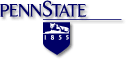 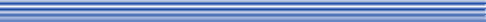 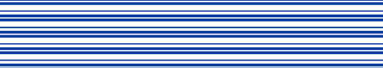 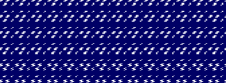 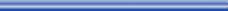 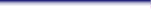 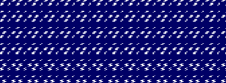 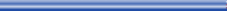 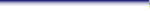 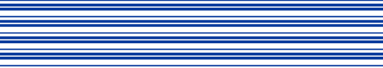 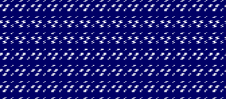 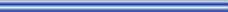 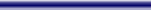 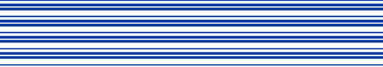 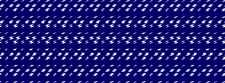 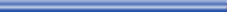 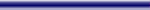 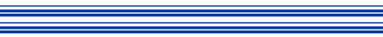 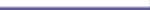 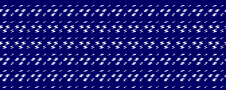 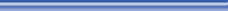 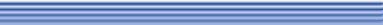 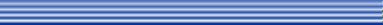 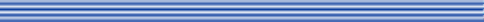 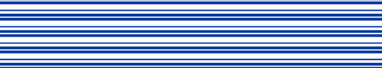 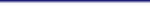 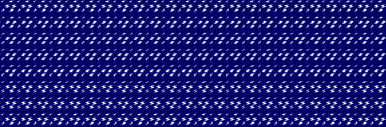 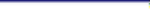 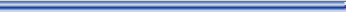 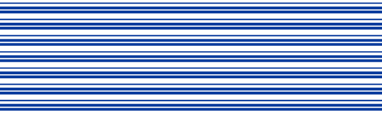 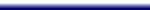 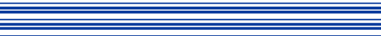 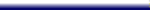 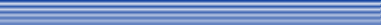 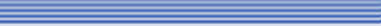 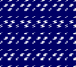 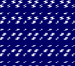 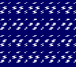 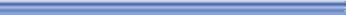 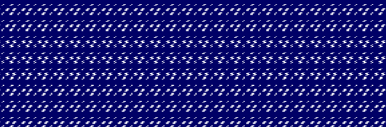 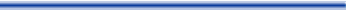 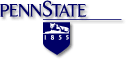 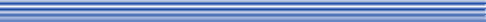 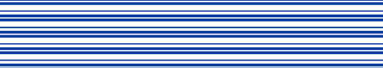 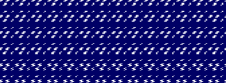 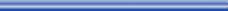 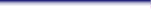 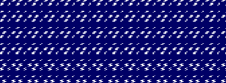 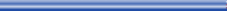 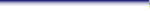 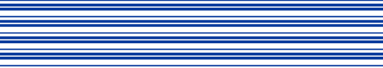 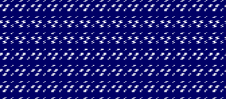 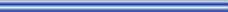 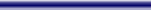 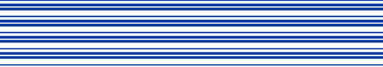 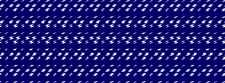 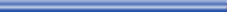 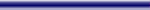 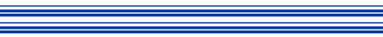 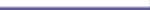 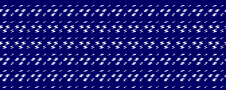 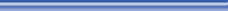 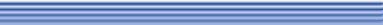 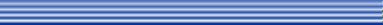 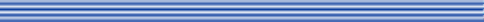 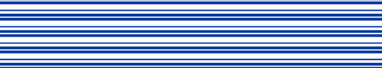 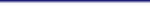 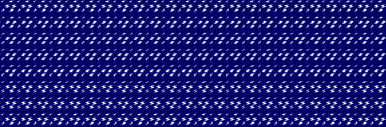 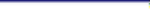 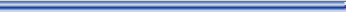 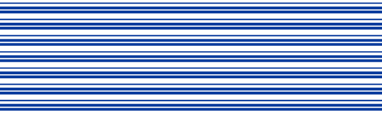 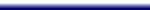 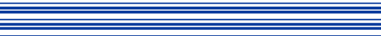 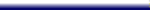 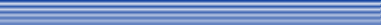 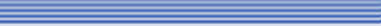 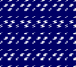 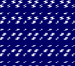 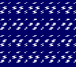 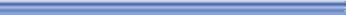 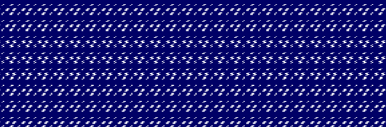 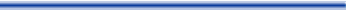 Figure 1. Two possible layouts for poster (caption: 32 points, bold).Heading (Calibri: 44 Points, Bold)The second section of the poster might serve a number of purposes: background information, methods, or system design. An important point with posters is to rely on visuals rather than longs blocks of text to communicate. Figure 2 shows two more possible layouts for posters. This section was set in Calibri, boldface, 36 points.Heading (Calibri: 44 Points, Bold)One section of a poster should present the results. Often the results can be  depicted with graphs, such as for an experiment, or with drawings such as with a design.Shown in Figure 3 are two more possible layouts for a poster. This section was set in Calibri, boldface, 36 points. Note that the amount of type in the sections affects the choice, size, and boldfacing of the typeface. No matter the type that you select for the sections, you should still use a bold sans serif for the headings.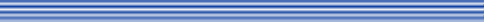 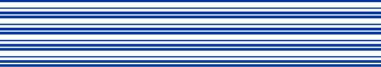 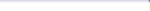 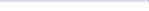 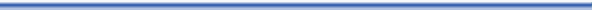 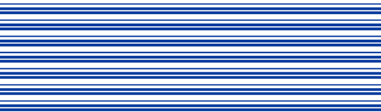 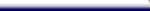 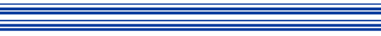 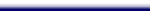 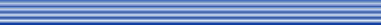 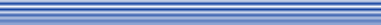 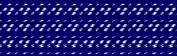 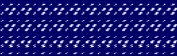 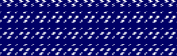 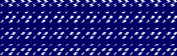 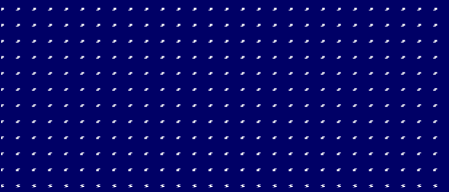 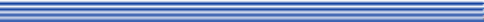 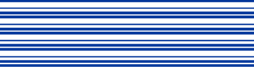 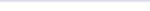 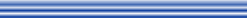 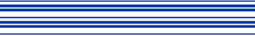 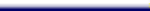 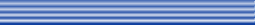 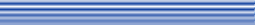 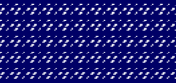 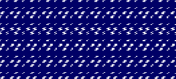 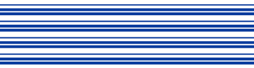 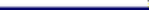 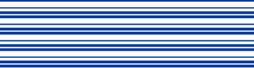 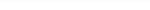 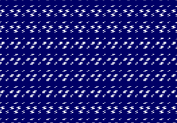 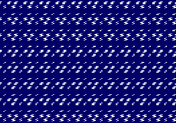 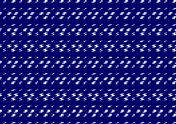 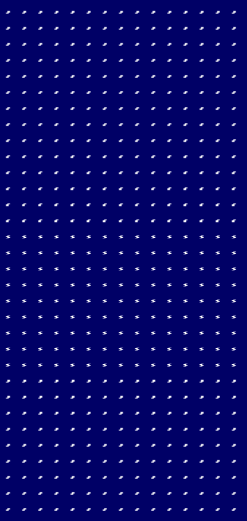 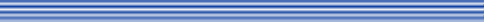 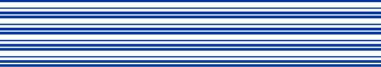 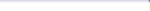 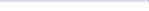 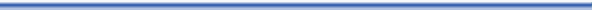 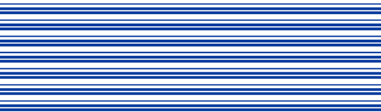 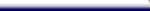 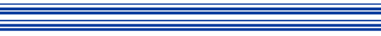 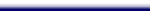 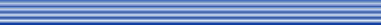 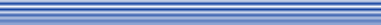 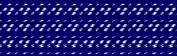 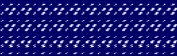 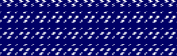 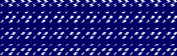 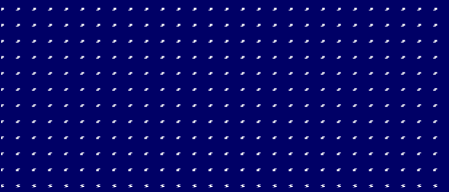 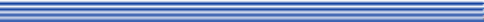 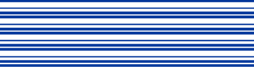 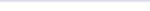 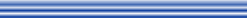 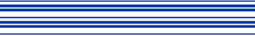 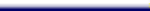 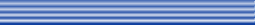 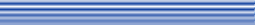 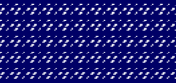 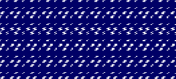 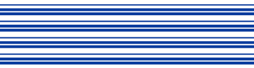 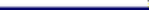 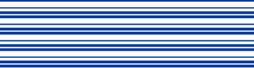 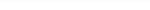 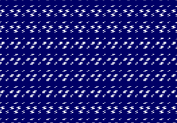 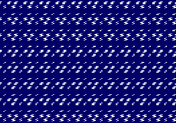 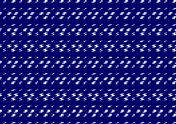 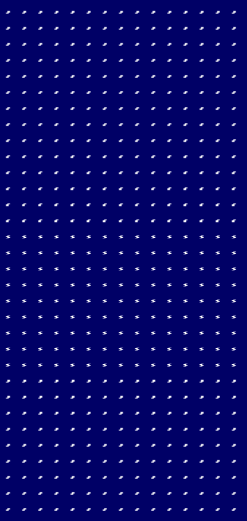 Figure 3. Two more possible layouts for poster (caption: 32 points, bold).Heading (Calibri 44 Points)The final section of the poster generally provides conclusions and recommendations. This section was set in Calibri, boldface, 36 points. As with the first section, this section is read by most passers-by.Acknowledgments (Calibri, 36 points, bold)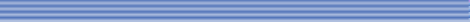 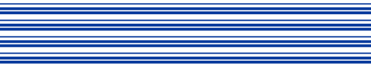 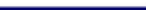 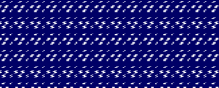 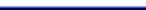 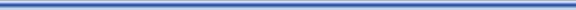 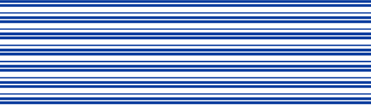 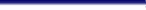 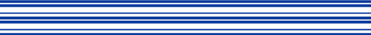 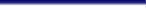 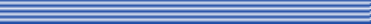 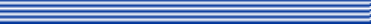 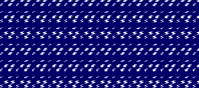 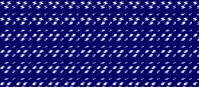 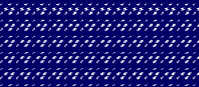 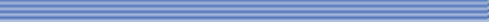 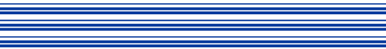 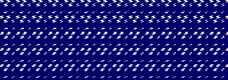 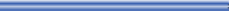 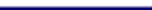 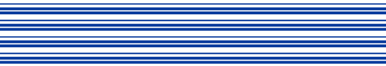 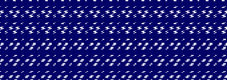 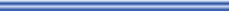 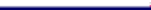 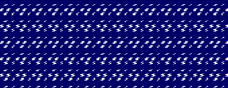 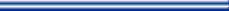 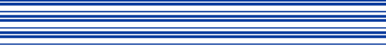 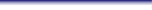 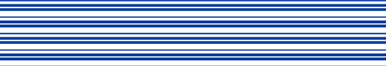 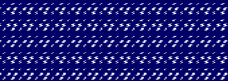 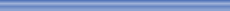 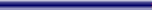 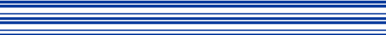 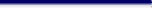 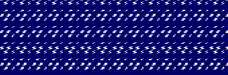 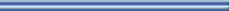 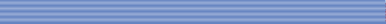 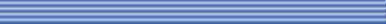 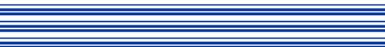 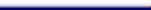 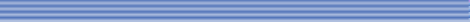 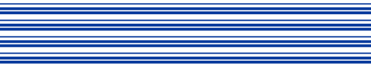 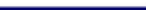 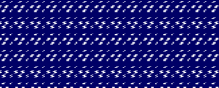 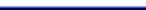 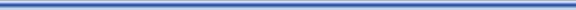 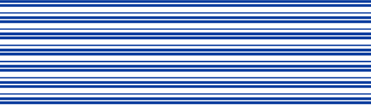 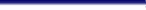 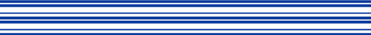 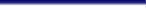 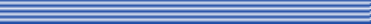 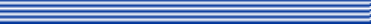 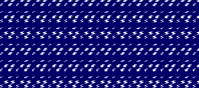 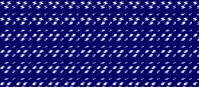 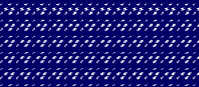 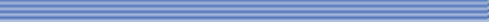 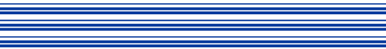 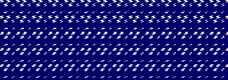 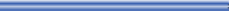 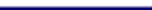 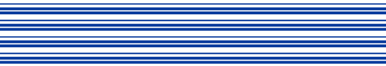 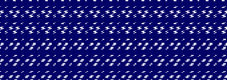 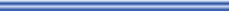 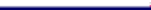 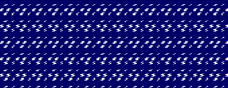 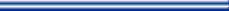 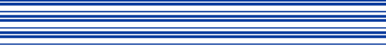 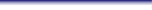 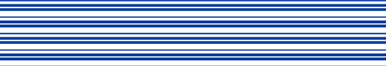 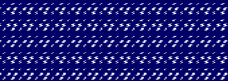 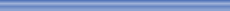 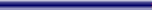 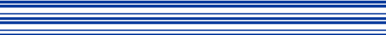 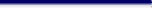 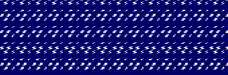 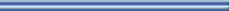 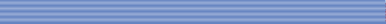 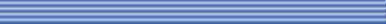 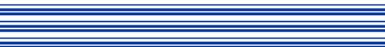 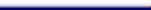 In	this	template,	acknowledgments	are	set	in	Calibri,	32	points.	Try	to	keep	the acknowledgments to one or two lines.Figure 2. Two other possible layouts for poster (caption: 32 points, bold).References (Calibri, 36 points, bold)First reference in Calibri, 32 points, with reverse indent: alphabetical or numerical order. Second reference in Calibri, 32 points, with reverse indent: alphabetical or numerical order.